Vadovaudamasi Lietuvos Respublikos vietos savivaldos įstatymo 16 straipsnio 2 dalies 10 punktu, 18 straipsnio 1 dalimi, 30 straipsnio 1 dalimi, Lietuvos Respublikos viešojo administravimo įstatymo 11 straipsniu, atsižvelgdama į Pagėgių savivaldybės administracijos direktoriaus 2018 m. birželio 8 d. siūlymą ir Pagėgių savivaldybės mero 2018 m. birželio 11 d. teikimą, Pagėgių savivaldybės taryba n u s p r e n d ž i a:Patvirtinti:1.1. Pagėgių savivaldybės administracijos struktūrą, kuri įsigaliotų nuo 2018 m. liepos 1 d. (priedas Nr. 1); 1.2. Pagėgių savivaldybės administracijos struktūrą, kuri įsigaliotų nuo 2018 m. lapkričio 2 d. (priedas Nr. 2).2.	Pripažinti netekus galios Pagėgių savivaldybės tarybos 2017 m. spalio 2 d. sprendimą Nr. T-143 „Dėl Pagėgių savivaldybės administracijos struktūros patvirtinimo“.3.	Sprendimą paskelbti Teisės aktų registre ir Pagėgių savivaldybės interneto svetainėje  www.pagegiai.lt.Šis sprendimas gali būti skundžiamas Regionų apygardos administracinio teismo Klaipėdos rūmams (Galinio Pylimo g. 9, 91230 Klaipėda) Lietuvos Respublikos administracinių bylų teisenos įstatymo nustatyta tvarka per 1 (vieną) mėnesį nuo sprendimo priėmimo dienos. SUDERINTA: Administracijos direktorė		          	                                    Dainora ButvydienėFinansų skyriaus vedėja				               Rūta FridrikienėBendrojo ir juridinio skyriaus vedėja			               Dalia ŠėperienėBendrojo ir juridinio skyriaus vyriausiasis specialistas	               Valdas VytuvisKalbos ir archyvo tvarkytoja 			               Laimutė Mickevičienė Parengė Jurgita Kunciūtė,Bendrojo ir juridinio skyriaus vyriausioji specialistėPATVIRTINTAPagėgių savivaldybės tarybos2018 m. birželio 28 d. sprendimu Nr. Priedas Nr. 1PATVIRTINTAPagėgių savivaldybės tarybos2018 m. birželio 28 d. sprendimu Nr. Priedas Nr. 2Pagėgių savivaldybės tarybosveiklos reglamento2 priedasPAGĖGIŲ SAVIVALDYBĖS TARYBOS SPRENDIMO PROJEKTO„dėl PAGĖGIŲ SAVIVALDYBĖS ADMINISTRACIJOS STRUKTŪROS PATVIRTINIMO“AIŠKINAMASIS RAŠTAS2018-06-13Parengto projekto tikslai ir uždaviniaiTeikiamo sprendimo „Dėl Pagėgių savivaldybės administracijos struktūros patvirtinimo“ projekto tikslas – iš dalies pakeisti vidinę Savivaldybės administracijos struktūrą: dėl administracijos padalinių, darbuotojų funkcijų perskirstymo ar naujų funkcijų vykdymo, atlikti struktūrinius pertvarkymus. Šiais metai yra parengtas Lietuvos Respublikos viešojo administravimo įstatymo 11 straipsnio pakeitimo projektas, kuriame yra numatyta, kad skyrių (biurą, tarnybą) sudarys ne mažiau kaip 4 pareigybės, išskyrus vidaus audito tarnybas ir centralizuotas vidaus audito tarnybas, kurias sudarys ne mažiau kaip 2 pareigybės. Taip pat gautas iš Valstybės vaiko teisių apsaugos ir įvaikinimo tarnybos prie socialinės apsaugos ir darbo ministerijos 2018 m. vasario raštas „Informacinis pranešimas dėl pareigų tęstinumo“, kuriame informuojame, kad, vadovaujantis Lietuvos Respublikos vaiko teisių apsaugos pagrindų įstatymo Nr. I-1234 pakeitimo įstatymo 2 straipsnio 3 dalimi, nuo 2018 m. liepos 1 d. buvusi savivaldybių vaiko teisių apsaugos funkcija kaičiama į valstybinę vaiko tiesių apsaugos funkcijas ir savivaldybėse dirbantys vaiko teisių apsaugos skyrių darbuotojai taps teritoriniuose skyriuose dirbančiais Tarnybos darbuotojais. Atsižvelgiant taip pat į Admininistracijos direktorės siūlymą yra siūloma pakeisti Pagėgių savivaldybės administracijos struktūrą:Įsteigti nuo 2018 m. lapkričio 2 d. Pagėgių savivaldybės administracijos:Civilinės metrikacijos ir viešosios tvarkos skyrių perkeliant į jį Civilinės metrikacijos skyriaus ir Civilinės saugos ir mobilizacijos skyriaus pareigybes, į struktūrinį padalinį neįeinančio vyriausiojo specialisto sveikatai ir sanitarijai, kalbos ir archyvo tvarkytojo, bei jaunimo koordinatoriaus pareigybes;Turto ir ūkio skyrių perkeliant Ūkio skyriaus, Turto valdymo skyriaus pareigybes, bei Bendrojo ir juridinio skyriaus pareigybes: ūkvedžio, vairuotojo, valytojo, pastatų priežiūros, kūriko. Taip pat į struktūrinį padalinį neįeinančio vyriausiojo ekonomisto pareigybę.Švietimo, kultūros ir sporto skyrių perkeliant į jį Švietimo skyriaus pareigybes, į struktūrinį padalinį neįeinančio vyriausiojo specialisto kultūrai pareigybę.2. Pakeisti nuo 2018 m. lapkričio 2 d. Pagėgių savivaldybės administracijos struktūroje esančių Bendrojo ir juridinio, Buhalterinės apskaitos, Architektūros, gamtosaugos ir paminklosaugos skyrių pavadinimus iš:2.1. Bendrojo ir juridinio skyriaus į – Dokumentų valdymo ir teisės skyrius.2.2. Buhalterinės apskaitos skyriaus į – Centralizuotas buhalterinės apskaitos skyrius.2.3. Architektūros, gamtosaugos ir paminklosaugos skyriaus į – Architektūros ir kraštotvarkos skyrius. 3. Panaikinti:3.1. Pagėgių savivaldybės administracijos Vaikų teisių apsaugos skyrių nuo 2018 m. liepos 1 d.3.2. Turto valdymo, Civilinės saugos ir mobilizacijos, Švietimo, Civilinės metrikacijos, Ūkio skyrius nuo 2018 m. lapkričio 2 d.Kaip šiuo metu yra sureguliuoti projekte aptarti klausimaiSprendimo projektas parengtas vadovaujantis Lietuvos Respublikos vietos savivaldos įstatymo 16 straipsnio 2 dalies 10 punktu, 18 straipsnio 1 dalimi, 30 straipsnio 1 dalimi, Lietuvos Respublikos viešojo administravimo įstatymo 11 straipsniu, atsižvelgiant į Pagėgių savivaldybės administracijos direktorės 2018 m. birželio 8 d. siūlymą ir Pagėgių savivaldybės mero 2018 m. birželio 11 d. teikimąKokių teigiamų rezultatų laukiamaBus pakeista Pagėgių savivaldybės administracijos struktūra, kuri leis įgyvendinti Lietuvos Respublikos viešojo administravimo įstatymo nuostatas.Galimos neigiamos priimto projekto pasekmės ir kokių priemonių reikėtų imtis, kad tokių pasekmių būtų išvengta.Neigiamų pasekmių nenumatyta.Kokius galiojančius aktus (tarybos, mero, Savivaldybės administracijos direktoriaus) reikėtų pakeisti ir panaikinti, priėmus sprendimą pagal teikiamą projektą.Reikalinga pripažinti netekus galios Pagėgių savivaldybės tarybos 2017 m. spalio 2 d. sprendimą Nr. T-143 „Dėl Pagėgių savivaldybės administracijos struktūros patvirtinimo“.Jeigu priimtam sprendimui reikės kito tarybos sprendimo, mero potvarkio ar administracijos direktoriaus įsakymo, kas ir kada juos turėtų parengti.	Savivaldybės tarybai priėmus sprendimą dėl Pagėgių savivaldybės administracijos struktūros pakeitimo, bus reikalingi savivaldybės administracijos direktoriaus įsakymai dėl skyrių nuostatų, pareigybės aprašymo tvirtinimo, dėl valstybės tarnautojų ir darbuotojų, dirbančių pagal darbo sutartis, pareigybių sąrašų keitimo, kiti teisės aktai, reikalingi atlikti teisinius ir organizacinius veiksmus, susijusius su administracijos struktūros pakeitimais. Ar reikalinga atlikti sprendimo projekto antikorupcinį vertinimąSprendimo projektui reikalingas antikorupcinis vertinimas.Sprendimo vykdytojai ir įvykdymo terminai, lėšų, reikalingų sprendimui įgyvendinti, poreikis (jeigu tai numatoma – derinti su Finansų skyriumi)Numatyta derinti su Finansų skyriumi.Sprendimo vykdytojas Pagėgių savivaldybės Bendrasis ir juridinis skyrius. Lėšų gali reikėti išeitinėms kompensacijoms.Projekto rengimo metu gauti specialistų vertinimai ir išvados, ekonominiai apskaičiavimai (sąmatos) ir konkretūs finansavimo šaltiniaiNeigiamų specialistų vertinimų ir išvadų negauta.  Projekto rengėjas ar rengėjų grupė.Bendrojo ir juridinio skyriaus vyriausioji specialistė Jurgita Kunciūtė, tel. 70 418, el. p. j.kunciute@pagegiai.lt .Kiti, rengėjo nuomone, reikalingi pagrindimai ir paaiškinimai.Nėra kitų rengėjo pagrindimų ir paaiškinimų.Bendrojo ir juridinio skyriaus vyriausioji specialistė 		                  Jurgita Kunciūtė                                                                                               Projektas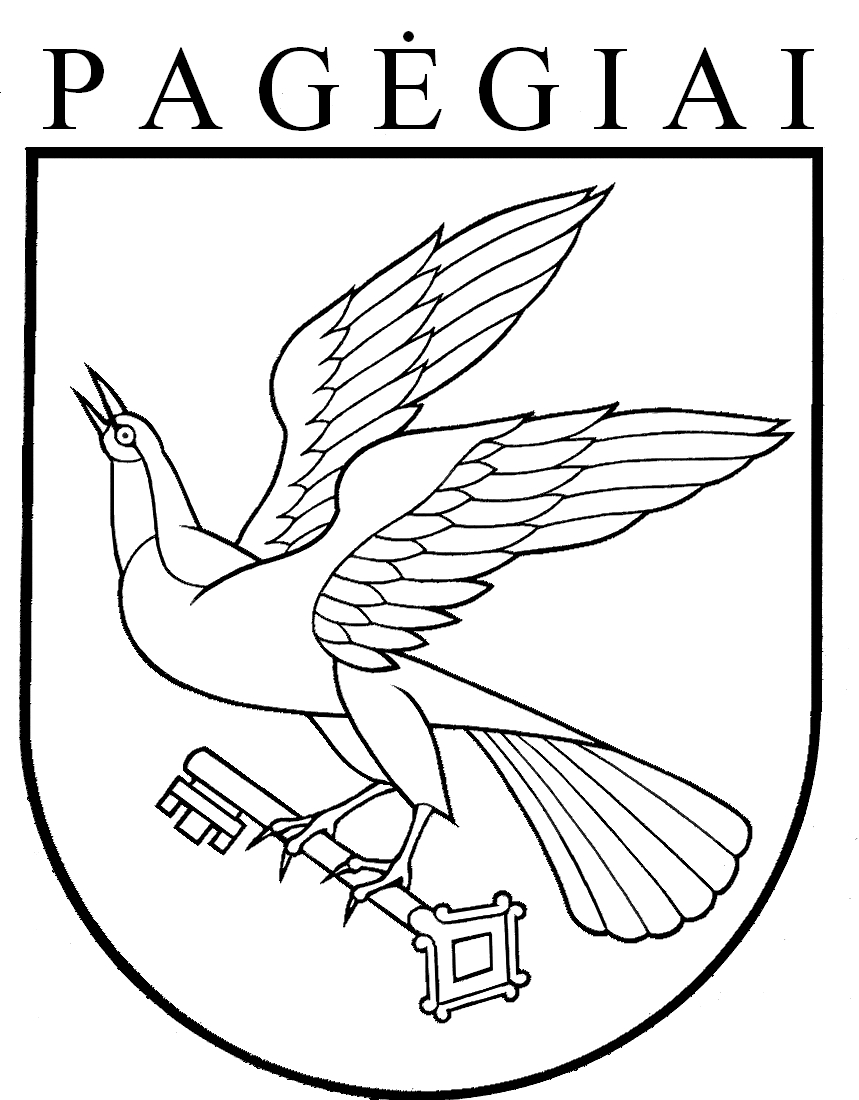 PAGĖGIŲ SAVIVALDYBĖS TARYBAsprendimasDėl Pagėgių savivaldybės ADMINISTRACIJOS STRUKTŪROS PATVIRTINIMO2018 m. birželio 15 d. Nr. T1-102Pagėgiai